Титульний аркуш30.03.2020(дата реєстрації емітентом  електронного документа) № 1/30-03-2020-БКФ(вихідний реєстраційний номер електронного документа)Підтверджую ідентичність та достовірність інформації, що розкрита відповідно до вимог Положення про розкриття інформації емітентами цінних паперів, затвердженого рішенням Національної комісії з цінних паперів та фондового ринку від 03 грудня 2013 року № 2826, зареєстрованого в Міністерстві юстиції України 24 грудня 2013 року за № 2180/24712 (із змінами)Директор	Демченко Сергій Анатолійович	(посада)	(підпис)	(прізвище та ініціали керівника)Річна інформація емітента цінних паперів (річний звіт)за              рік2019I. Загальні відомостіПовне найменування емітента	ТОВАРИСТВО З ОБМЕЖЕНОЮ ВIДПОВIДАЛЬНIСТЮ "БУДIВЕЛЬНО-КОМЕРЦIЙНА ФIРМА "ГРАНIТ"Організаційно-правова форма	Товариство з обмеженою відповідальністюІдентифікаційний код юридичної особи	30023823Місцезнаходження	Сирецька, 33 літ.С, Київ, 04073Міжміський код, телефон та факс	044 230-83-35, 044 230-83-35Адреса електронної пошти	bkf_granit@emitent.net.uaДата та рішення наглядової ради емітента, 	, д/н яким затверджено річну інформацію, або дата та рішення загальних зборів акціонерів, яким затверджено річну інформацію емітента (за наявності)Найменування, ідентифікаційний 	Державна установа «Агентство з розвитку інфраструктури код юридичної особи, країна 	фондового ринку України», 21676262, УКРАЇНА, реєстрації юридичної особи та номер DR/00001/APA свідоцтва про включення до Реєстру осіб, уповноважених надавати інформаційні послуги на фондовому ринку, особи, яка здійснює оприлюднення регульованої інформації від імені учасника фондового ринкуІІ. Дані про дату та місце оприлюднення річної інформаціїПовідомлення розміщено на  	http://www.granit.org.ua власному веб-сайті учасника фондового ринку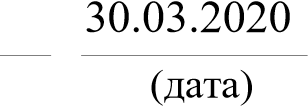 (адреса сторінки)	2019 р. 	ЗмістОсновні відомості про емітента.	XІнформація про одержані ліцензії (дозволи) на окремі види діяльності.Відомості про участь емітента в інших юридичних особах.Інформація щодо посади корпоративного секретаря.Інформація про рейтингове агентство.Інформація про наявність філіалів або інших відокремлених структурних підрозділів емітента.Судові справи емітента.Штрафні санкції емітента.Опис бізнесу.Інформація про органи управління емітента, його посадових осіб, засновників та/або учасників емітента 	та відсоток їх акцій (часток, паїв): 1) інформація про органи управління; 2) інформація про посадових осіб емітента; інформація щодо освіти та стажу роботи посадових осіб емітента; інформація про володіння посадовими особами емітента акціями емітента;інформація про будь-які винагороди або компенсації, які виплачені посадовим особам емітента в разі їх звільнення;3) інформація про засновників та/або учасників емітента, відсоток акцій (часток, паїв).11. Звіт керівництва (звіт про управління):вірогідні перспективи подальшого розвитку емітента;інформація про розвиток емітента;інформація про укладення деривативів або вчинення правочинів щодо похідних цінних паперів емітентом, якщо це впливає на оцінку його активів, зобов'язань, фінансового стану і доходів або витрат емітента: завдання та політика емітента щодо управління фінансовими ризиками, у тому числі політика щодо страхування кожного основного виду прогнозованої операції, для якої використовуються операції хеджування; інформація про схильність емітента до цінових ризиків, кредитного ризику, ризику ліквідності та/або ризику грошових потоків;звіт про корпоративне управління: власний кодекс корпоративного управління, яким керується емітент;кодекс корпоративного управління фондової біржі, об'єднання юридичних осіб або інший кодекс корпоративного управління, який емітент добровільно вирішив застосовувати; інформація про практику корпоративного управління, застосовувану понад визначені законодавством вимоги; інформація про проведені загальні збори акціонерів (учасників); інформація про наглядову раду; інформація про виконавчий орган; опис основних характеристик систем внутрішнього контролю і управління ризиками емітента; перелік осіб, які прямо або опосередковано є власниками значного пакета акцій емітента;інформація про будь-які обмеження прав участі та голосування акціонерів (учасників) на загальних зборах емітента; порядок призначення та звільнення посадових осіб емітента; повноваження посадових осіб емітента.Інформація про власників пакетів 5 і більше відсотків акцій із зазначенням відсотка, кількості, типу та/або класу належних їм акцій.Інформація про зміну акціонерів, яким належать голосуючі акції, розмір пакета яких стає більшим, меншим або рівним пороговому значенню пакета акцій.Інформація про зміну осіб, яким належить право голосу за акціями, сумарна кількість прав за якими стає більшою, меншою або рівною пороговому значенню пакета акцій.Інформація про зміну осіб, які є власниками фінансових інструментів, пов'язаних з голосуючими акціями акціонерного товариства, сумарна кількість прав за якими стає більшою, меншою або рівною пороговому значенню пакета акцій.Інформація про структуру капіталу, в тому числі із зазначенням типів та класів акцій, а також прав та обов'язків акціонерів (учасників).Інформація про цінні папери емітента (вид, форма випуску, тип, кількість), наявність публічної пропозиції та/або допуску до торгів на фондовій біржі в частині включення до біржового реєстру: 1) інформація про випуски акцій емітента;інформація про облігації емітента;інформація про інші цінні папери, випущені емітентом;інформація про похідні цінні папери емітента;інформація про забезпечення випуску боргових цінних паперів;інформація про придбання власних акцій емітентом протягом звітного періоду.Звіт про стан об'єкта нерухомості (у разі емісії цільових облігацій підприємств, виконання зобов'язань за якими здійснюється шляхом передання об'єкта (частини об'єкта) житлового будівництва).Інформація про наявність у власності працівників емітента цінних паперів (крім акцій) такого емітента.Інформація про наявність у власності працівників емітента акцій у розмірі понад 0,1 відсотка розміру статутного капіталу такого емітента.Інформація про будь-які обмеження щодо обігу цінних паперів емітента, в тому числі необхідність отримання від емітента або інших власників цінних паперів згоди на відчуження таких цінних паперів.Інформація про загальну кількість голосуючих акцій та кількість голосуючих акцій, права голосу за якими обмежено, а також кількість голосуючих акцій, права голосу за якими за результатами обмеження таких прав передано іншій особі.Інформація про виплату дивідендів та інших доходів за цінними паперами.Інформація про господарську та фінансову діяльність емітента:інформація про основні засоби емітента (за залишковою вартістю);інформація щодо вартості чистих активів емітента;інформація про зобов'язання емітента;інформація про обсяги виробництва та реалізації основних видів продукції;інформація про собівартість реалізованої продукції;інформація про осіб, послугами яких користується емітент.Інформація про прийняття рішення про попереднє надання згоди на вчинення значних правочинів.Інформація вчинення значних правочинів.Інформація про вчинення правочинів, щодо вчинення яких є заінтересованість.Інформація про осіб, заінтересованих у вчиненні товариством правочинів із заінтересованістю, та обставини, існування яких створює заінтересованість.Річна фінансова звітність.Аудиторський звіт незалежного аудитора, наданий за результатами аудиту фінансової звітності емітента аудитором (аудиторською фірмою).Річна фінансова звітність поручителя (страховика/гаранта), що здійснює забезпечення випуску боргових цінних паперів (за кожним суб'єктом забезпечення окремо).Твердження щодо річної інформації.Інформація про акціонерні або корпоративні договори, укладені акціонерами (учасниками) такого емітента, яка наявна в емітента.Інформація про будь-які договори та/або правочини, умовою чинності яких є незмінність осіб, які здійснюють контроль над емітентом.Відомості щодо особливої інформації та інформації про іпотечні цінні папери, що виникала протягом звітного періоду.Інформація про випуски іпотечних облігацій.Інформація про склад, структуру і розмір іпотечного покриття:інформація про розмір іпотечного покриття та його співвідношення з розміром (сумою) зобов'язань за іпотечними облігаціями з цим іпотечним покриттям;інформація щодо співвідношення розміру іпотечного покриття з розміром (сумою) зобов'язань за іпотечними облігаціями з цим іпотечним покриттям на кожну дату після змін іпотечних активів у складі іпотечного покриття, які відбулися протягом звітного періоду;інформація про заміни іпотечних активів у складі іпотечного покриття або включення нових іпотечних активів до складу іпотечного покриття;відомості про структуру іпотечного покриття іпотечних облігацій за видами іпотечних активів та інших активів на кінець звітного періоду;відомості щодо підстав виникнення у емітента іпотечних облігацій прав на іпотечні активи, які складають іпотечне покриття станом на кінець звітного року.Інформація про наявність прострочених боржником строків сплати чергових платежів за кредитними договорами (договорами позики), права вимоги за якими забезпечено іпотеками, які включено до складу іпотечного покриття.Інформація про випуски іпотечних сертифікатів.Інформація щодо реєстру іпотечних активів.Основні відомості про ФОН.Інформація про випуски сертифікатів ФОН.Інформація про осіб, що володіють сертифікатами ФОН.Розрахунок вартості чистих активів ФОН.Правила ФОН.Примітки.(до звіту)	XЛіцензії відсутніПосада корпоративного секретаря відсутня З рейтинговим агенством договір не укладений філії відсутнісудовиі справи не порушеніПосадовы особи акцыями не володіють компенсації посадовим особам не сплачували акції не випускалисьІнші крім облігацій цінні папери  не випускалисяПохідні цп не випускались в 2019 роціОблігації випускалися не забезпечинимиКредити не отримували,  сертифікати ФОН та іпотечні сертифікати - відсутні.Іпотечні облігації не випускалисяІІІ. Основні відомості про емітентаПовне найменування	ТОВАРИСТВО З ОБМЕЖЕНОЮ ВIДПОВIДАЛЬНIСТЮ "БУДIВЕЛЬНО-КОМЕРЦIЙНА ФIРМА "ГРАНIТ" Серія і номер свідоцтва про державну ААВ 456144 реєстрацію юридичної особи (за наявності)Дата проведення державної реєстрації	10.09.1998Територія (область)	м. КиївСтатутний капітал (грн)	12675100,00Відсоток акцій у статутному капіталі, що 	0 належать державіВідсоток акцій (часток, паїв) статутного 	0 капіталу, що передано до статутного капіталу державного (національного) акціонерного товариства та/або холдингової компаніїСередня кількість працівників (осіб)	    7Основні види діяльності із зазначенням найменування виду діяльності та коду за КВЕД	Найменування виду діяльності	Код за КВЕДНадання в оренду й експлуатацію власного чи орендованого нерухомого майна	68.20	2019 р. 	© SMA	3002382317. Штрафні санкції емітента2019 р. 	© SMA	3002382318. Опис бізнесуЗміни в організаційній структурі відповідно до попередніх звітних періодів Змін в організаційній структурі не булоІнформація про чисельність працівниківСередньоблікова чисельність штатних працівників складає 6 осіб, позаштатних та осіб, що працюють за сумісництвом 0 осіб, осіб, що працюють не повний день 0 осіб. Фонд заробітньої плати у звітньому періоді склав 347,2 тис.грн. Кадрова програма не ведеться.Інформація про належність емітента до будь-яких об’єднань підприємств Емітент не належить до об'єднань.Інформація про спільну діяльність, яку емітент проводить з іншими організаціями, підприємствами, установами спільну діяльність не проводитьПропозиції щодо реорганізації з боку третіх осіб пропозицій не булоОпис обраної облікової політикиВедення бухобліку та складання фінзвітності здійснюється відповідно до Закону України "Про бухгалтерський облік та фінансову звітність в Україні" від 16.07.1999р. №996-4 та чинних Положень (стандартів) бухобліку. Організаційне забезпечення ведення бухобліку здійснюється бухгалтерською службою на чолі з головним бухгалтером. Для ведення обліку використовується журнально-ордерна форма. ОЗ обліковуються за первісною вартістю. Для амортизації ОЗ та нематеріальних активів використовується норми і методи амортизації передбачені податковим законодавством.Інформація про основні види продукції або послуг, що їх виробляє чи надає емітентОсновними видом діяльності є проведення загальнобудівельних робіт. Основна продукція - послуги генпідряду, здача будівельного обладнання в оренду.Інформація про основні придбання або відчуження активів за останні п'ять років2014р. - вибуло ОЗ на суму 1 245,0 тіс.грн., придбано - 26,0 тис.грн., 2015р. - вибуло активів 130 063 тис.грн., придбано - 10546 тис.грн., 2016р. - вибуло активів - 10804 тис.грн., придбано - 110 тис.грн., 2017р. - вибуло активів - 41545,7 тис.грн., надходжень не було. 2018 р. - вибуло активів - 8336 тис.грн., надходжень не було. 2019р. - не булоІнформація про основні засоби емітентаПервісна  вартість на кінець року - 15564 тис.грн. Ступінь зносу - 58,14%. Ступінь використання ОЗ - 100%. Сума нарахованого зносу 9049 тис.грн.Обмежень використання немає.Інформація щодо проблем, які впливають на діяльність емітентаОсновна проблема, яка впливає на діяльність емітента  - політична нестабільність в країні, триваюча економічна криза, невисока платоспроможність населення.Опис обраної політики щодо фінансування діяльності емітентаДіяльність товариства фінансується за рахунок доходів від генпідрядної діяльності, сдаяі в оренду приміщень та обладнання.Інформація про вартість укладених, але ще не виконаних договорів (контрактів)На кінець звітного періоду дебіторська заборгованістьемітента за договорами складає 3 311,6 тис.грн., а кредиторська - 4 451,7 тис.грн.Стратегія подальшої діяльності емітента щонайменше на рік не визначенаОпис політики емітента щодо досліджень та розробок не визначена	2019 р. 	© SMA	30023823Інша інформація інформація відсутня	2019 р. 	© SMA	30023823IV. Інформація про органи управління	2019 р. 	© SMA	30023823V. Інформація про посадових осіб емітента1. Інформація щодо освіти та стажу роботи посадових осіб емітентапосада*:	Директорпрізвище, ім'я, по батькові 	фізична особа	Демченко Сергій Анатолійович фізичної особи або повне найменування юридичної особи:ідентифікаційний код юридичної особи:рік народження**:	1958освіта**:	вищастаж роботи (років)**:	35найменування підприємства, ідентифікаційний код юридичної особи та посада, яку займав**: ТОВ "Граніт", 35624424, нач. Автопідприємствадата набуття повноважень та 	01.06.2108  необмежений термін, на який обрано (призначено):опис:  Повноваження та обов''язки посадової особи визначені посадовою інструкцією. Винагорода в грошовій формі становить 32000,0 грн.. На посаду признчено 01.06.2018 року Протокол Загальних зборів №12/2018 від 29.05.2018р. Непогашеної судимості за корисливі та посадові злочини посадова особа емітента не має. Загальний стаж роботи (років) - 35 роківПопередні посади: нач.автопідприємства.Посадова особа не працює та не займає посад на будь-яких інших підприємствах.--------------------посада*:	Головний бухгалтерпрізвище, ім'я, по батькові 	фізична особа	Кірюшкіна Ганна Георгіївна фізичної особи або повне найменування юридичної особи:ідентифікаційний код юридичної особи:рік народження**:	0освіта**:	вищастаж роботи (років)**:	25найменування підприємства, ідентифікаційний код юридичної особи та посада, яку займав**: ТОВ "АК "Укравтоторг", д/н, заст.директора з економікидата набуття повноважень та 	16.10.2018  безстроково термін, на який обрано (призначено):опис:  Повноваження та обов''язки посадової особи визначені посадовою інструкцією. Винагорода в грошовій та в натуральній формах посадовій особі емітента не виплачувалась. 	2019 р. 	© SMA	30023823Призначена на посаду 16.10.2018 Наказ №8к від 16.10.2018р. Непогашеної судимості за корисливі та посадові злочини посадова особа емітента не має. Загальний стаж роботи (років) - 25Попередні посади: заст.дир. з економікиОсновне місце роботи гол.бухгалтер Корпорації "Граніт"--------------------* Якщо інформація розкривається стосовно членів наглядової ради, додатково зазначається, чи є посадова особа акціонером, представником акціонера, представником групи акціонерів, незалежним директором. ** Заповнюється щодо фізичних осіб.2. Інформація про володіння посадовими особами емітента акціями емітента	2019 р. 	© SMA	30023823VI. Інформація про засновників та/або учасників емітента та відсоток акцій (часток, паїв)	 р. 	© SMA2. Інформація про облігації емітента	0 кв. 2019	© SMA	30023823Звіт про стан об'єкта нерухомості(у разі емісії цільових облігацій підприємств, виконання зобов'язань за якими здійснюється шляхом передачі об'єкта (частини об'єкта) житлового будівництва)	2019 р. 	© SMA	30023823XIII. Інформація про господарську та фінансову діяльність емітента 1. Інформація про основні засоби емітента (за залишковою вартістю)	2019 р. 	© SMA	300238232. Інформація щодо вартості чистих активів емітента	2019 р. 	© SMA	300238233. Інформація про зобов'язання та забезпечення емітента	2019 р. 	© SMA	300238236. Інформація про осіб, послугами яких користується емітент	2019 р. 	© SMA	30023823	2019 р. 	© SMA	30023823Дата  (рік, місяць, число)Середня кількість працівників, осіб	6Одиниця виміру: тис. грн. з одним десятковим знакомАдреса, Сирецька, 33 літ.С, Київ, 04073, Україна, 044 230-83-35 телефон1. Баланс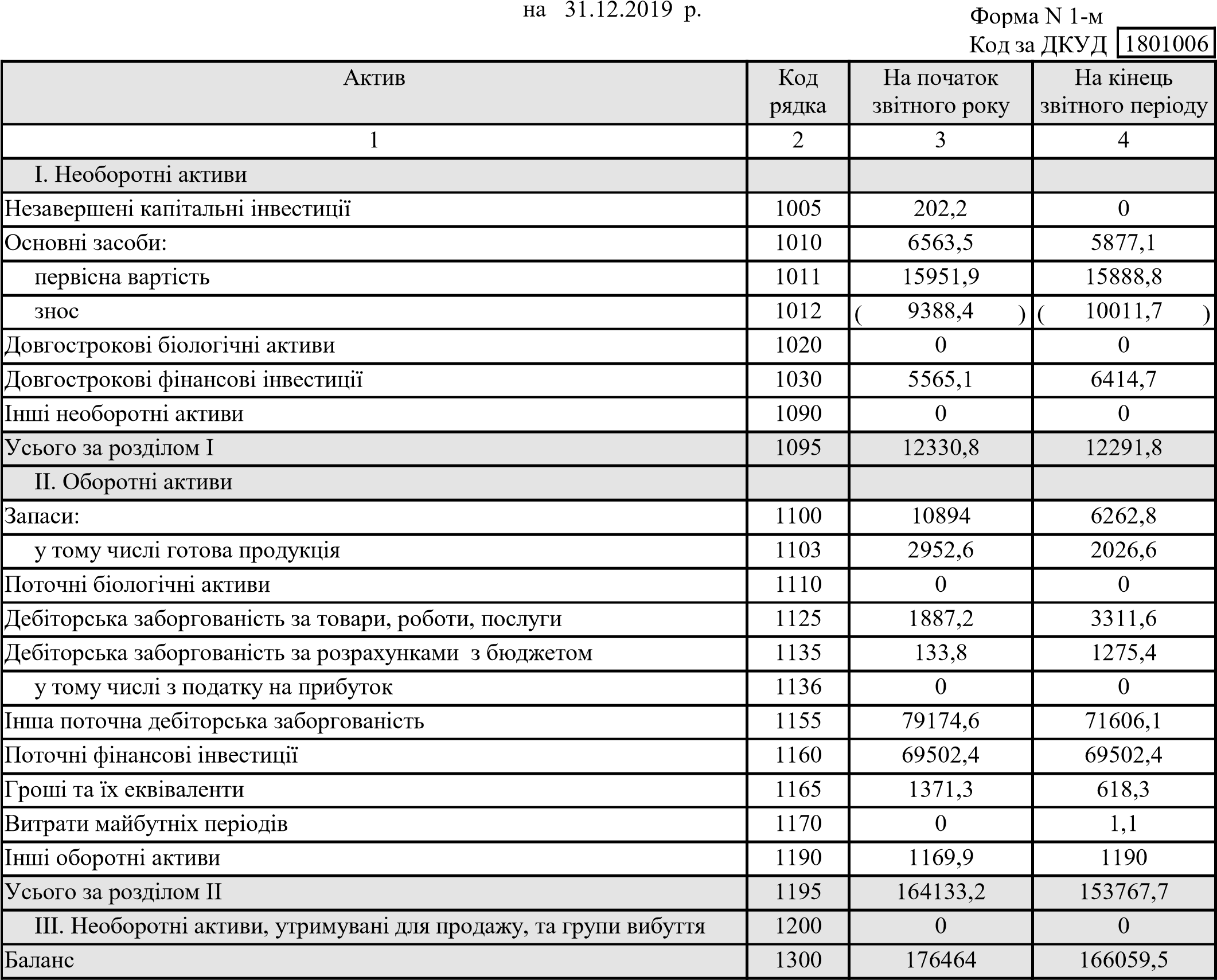 	2019	© SMA	30023823Примітки: д/нКерівник	Демченко С.А.Головний 	Кірюшкіна А.Г.бухгалтер	2019	© SMA	30023823Підприємство ТОВАРИСТВО З ОБМЕЖЕНОЮ ВIДПОВIДАЛЬНIСТЮ 	Код	"БУДIВЕЛЬНО-КОМЕРЦIЙНА ФIРМА "ГРАНIТ"	за ЄДРПОУДатаПримітки: д/нКерівник	Демченко С.А.Головний 	Кірюшкіна А.Г.бухгалтерXXXXXXXXXОрганізація будівництва будівельБудівництво житлових і нежитлових будівель10. Банки, що обслуговують емітента:41.1041.20найменування банку (філії, відділення банку), який обслуговує емітента за поточним рахунком у національній валютіМФО банкупоточний рахунокнайменування банку (філії, відділення банку), який обслуговує емітента за поточним рахунком у іноземній валютіМФО банкупоточний рахунокПУБЛІЧНЕ АКЦІОНЕРНЕ ТОВАРИСТВО АКЦІОНЕРНИЙ БАНК "УКРГАЗБАНК"320478UA423204780000000002600126368 д/нд/н д/н№з/пНомер та дата рішення, яким накладено штрафну санкціюОрган, який наклав штрафну санкціюВид стягненняІнформація про виконання1234512407|26-15-12-08-21|30023823, 08.07.2019ГУ ДПС у м.КиєвіштрафсплаченоОрган управлінняСтруктураПерсональний складЗагальні збори учасниківколегіальнаВидренко В.М., Видренко О.М., Старченко П.Я., Бамбізо П.Ю., Оноприєнко А.В.Директорд/нДемченко С.А.ПосадаПрізвище, ім’я, по батькові фізичної особи або повне найменування юридичної особиІдентифікаційний код юридичної особиКількість  акцій (шт.)Від загальної кількості акцій (у відсотках)Кількість за типами акційКількість за типами акційПосадаПрізвище, ім’я, по батькові фізичної особи або повне найменування юридичної особиІдентифікаційний код юридичної особиКількість  акцій (шт.)Від загальної кількості акцій (у відсотках)прості іменніпривілейовані іменні1234567Головний бухгалтерфізична особа0000Головний бухгалтерКірюшкіна Ганна Георгіївна0000Директорфізична особа0000ДиректорДемченко Сергій Анатолійович0000Усього: 0000Найменування юридичної особи засновника та/або учасникаІдентифікацій ний код юридичної особи засновника та/або учасникаМісцезнаходженняВідсоток акцій (часток, паїв), які належать засновнику та/або учаснику (від загальної кількості)Прізвище, ім'я, по батькові фізичної особиВідсоток акцій (часток, паїв), які належать засновнику та/або учаснику (від загальної кількості)Видренко Віктор Миколайович33,3Видренко Олександр Миколайович26,6Бамбізо Полікарп Юрійович20Старченко Петро Якович20Онопрієнко А.В.0,1Усього:100Дата реєстрації випускуНомер свідоцтва про реєстрацію випускуНайменування органу, що зареєстрував випускМіжнародний ідентифі-каційний номерОблігації (відсоткові, цільові, дисконтні)Номінальна вартість (грн)Кількість у випуску (шт.)Форма існування та форма випускуЗагальна номінальна вартість (грн)Процентна ставка (у відсотках)Термін виплати процентівСума виплаченого процентного доходу у звітному періоді (грн)Дата погашення облігацій1234567891011121307.11.2006706/2/06Державна комісія з цінних паперів та фондового ринкуUA4000167845цільові43,001557824Бездокументарні іменні66986432,000д/н0,0030.06.200907.11.2006706/2/06Державна комісія з цінних паперів та фондового ринкуUA4000167845цільові43,00155782466986432,000д/н0,0030.06.2009Опис: Випуск не погашео за наступною причиною : частина облігації знаходилася в якості застави під видані кредити в АБ "Надра", кредити не повернуті, банк ліквідовано, погасиси випуск змоги не маємоОпис: Випуск не погашео за наступною причиною : частина облігації знаходилася в якості застави під видані кредити в АБ "Надра", кредити не повернуті, банк ліквідовано, погасиси випуск змоги не маємоОпис: Випуск не погашео за наступною причиною : частина облігації знаходилася в якості застави під видані кредити в АБ "Надра", кредити не повернуті, банк ліквідовано, погасиси випуск змоги не маємоОпис: Випуск не погашео за наступною причиною : частина облігації знаходилася в якості застави під видані кредити в АБ "Надра", кредити не повернуті, банк ліквідовано, погасиси випуск змоги не маємоОпис: Випуск не погашео за наступною причиною : частина облігації знаходилася в якості застави під видані кредити в АБ "Надра", кредити не повернуті, банк ліквідовано, погасиси випуск змоги не маємоОпис: Випуск не погашео за наступною причиною : частина облігації знаходилася в якості застави під видані кредити в АБ "Надра", кредити не повернуті, банк ліквідовано, погасиси випуск змоги не маємоОпис: Випуск не погашео за наступною причиною : частина облігації знаходилася в якості застави під видані кредити в АБ "Надра", кредити не повернуті, банк ліквідовано, погасиси випуск змоги не маємоОпис: Випуск не погашео за наступною причиною : частина облігації знаходилася в якості застави під видані кредити в АБ "Надра", кредити не повернуті, банк ліквідовано, погасиси випуск змоги не маємоОпис: Випуск не погашео за наступною причиною : частина облігації знаходилася в якості застави під видані кредити в АБ "Надра", кредити не повернуті, банк ліквідовано, погасиси випуск змоги не маємоОпис: Випуск не погашео за наступною причиною : частина облігації знаходилася в якості застави під видані кредити в АБ "Надра", кредити не повернуті, банк ліквідовано, погасиси випуск змоги не маємоОпис: Випуск не погашео за наступною причиною : частина облігації знаходилася в якості застави під видані кредити в АБ "Надра", кредити не повернуті, банк ліквідовано, погасиси випуск змоги не маємоОпис: Випуск не погашео за наступною причиною : частина облігації знаходилася в якості застави під видані кредити в АБ "Надра", кредити не повернуті, банк ліквідовано, погасиси випуск змоги не маємоОпис: Випуск не погашео за наступною причиною : частина облігації знаходилася в якості застави під видані кредити в АБ "Надра", кредити не повернуті, банк ліквідовано, погасиси випуск змоги не маємоЗміст інформації:Об'єкт введений в експлуатаціюНайменування основних засобівВласні основні засоби (тис. грн)Власні основні засоби (тис. грн)Орендовані основні засоби (тис. грн)Орендовані основні засоби (тис. грн)Основні засоби, усього (тис. грн)Основні засоби, усього (тис. грн)Найменування основних засобівна початок періодуна кінець періодуна початок періодуна кінець періодуна початок періодуна кінець періоду1.Виробничого призначення:6765,75877,1006765,75877,1  будівлі та споруди6509,15853,64006509,15853,64  машини та обладнання6,29,53006,29,53  транспортні засоби000000  земельні ділянки000000  інші250,413,9300250,413,932.Невиробничого призначення: 000000  будівлі та споруди000000  машини та обладнання000000  транспортні засоби000000  земельні ділянки000000  інвестиційна нерухомість000000  інші000000Усього6765,75877,1006765,75877,1Опис: На підприємстві застосовується податковий метод нарахувань амортизації. Терміни та умови користування  - обмеження відсутні. Первісна вартістьосновних засобів - 15 888,8 тис.грн., Ступінь зносу : 63,00% Сума нарахованого зносу 10011,7 грн.Опис: На підприємстві застосовується податковий метод нарахувань амортизації. Терміни та умови користування  - обмеження відсутні. Первісна вартістьосновних засобів - 15 888,8 тис.грн., Ступінь зносу : 63,00% Сума нарахованого зносу 10011,7 грн.Опис: На підприємстві застосовується податковий метод нарахувань амортизації. Терміни та умови користування  - обмеження відсутні. Первісна вартістьосновних засобів - 15 888,8 тис.грн., Ступінь зносу : 63,00% Сума нарахованого зносу 10011,7 грн.Опис: На підприємстві застосовується податковий метод нарахувань амортизації. Терміни та умови користування  - обмеження відсутні. Первісна вартістьосновних засобів - 15 888,8 тис.грн., Ступінь зносу : 63,00% Сума нарахованого зносу 10011,7 грн.Опис: На підприємстві застосовується податковий метод нарахувань амортизації. Терміни та умови користування  - обмеження відсутні. Первісна вартістьосновних засобів - 15 888,8 тис.грн., Ступінь зносу : 63,00% Сума нарахованого зносу 10011,7 грн.Опис: На підприємстві застосовується податковий метод нарахувань амортизації. Терміни та умови користування  - обмеження відсутні. Первісна вартістьосновних засобів - 15 888,8 тис.грн., Ступінь зносу : 63,00% Сума нарахованого зносу 10011,7 грн.Опис: На підприємстві застосовується податковий метод нарахувань амортизації. Терміни та умови користування  - обмеження відсутні. Первісна вартістьосновних засобів - 15 888,8 тис.грн., Ступінь зносу : 63,00% Сума нарахованого зносу 10011,7 грн.Найменування показникаЗа звітний періодЗа попередній періодРозрахункова вартість чистих активів (тис. грн)53110,953635,9Статутний капітал (тис. грн)12675,112675,1Скоригований статутний капітал (тис. грн)12675,112675,1Опис: Використана методика розрахунку вартості чистих активів емітента за попередній та звітний періоди відповідно до ст. 14 Закону України "Про акціонерні товариства". Різниця між розрахунковою вартістю чистих активів і статутним капіталом на кінець звітного періоду становить 40435,8 тис.грн.  Різниця між розрахунковою вартістю чистих активів і статутним капіталом на кінець попереднього періоду становить 40960,8 тис.грн.Опис: Використана методика розрахунку вартості чистих активів емітента за попередній та звітний періоди відповідно до ст. 14 Закону України "Про акціонерні товариства". Різниця між розрахунковою вартістю чистих активів і статутним капіталом на кінець звітного періоду становить 40435,8 тис.грн.  Різниця між розрахунковою вартістю чистих активів і статутним капіталом на кінець попереднього періоду становить 40960,8 тис.грн.Опис: Використана методика розрахунку вартості чистих активів емітента за попередній та звітний періоди відповідно до ст. 14 Закону України "Про акціонерні товариства". Різниця між розрахунковою вартістю чистих активів і статутним капіталом на кінець звітного періоду становить 40435,8 тис.грн.  Різниця між розрахунковою вартістю чистих активів і статутним капіталом на кінець попереднього періоду становить 40960,8 тис.грн.Висновок: Вартість чистих активів товариства з обмеженою  відповідальністю не менша від статутного капіталу (скоригованого). Вимоги п.4 ст.144 Цивільного кодексу України дотримуються.Висновок: Вартість чистих активів товариства з обмеженою  відповідальністю не менша від статутного капіталу (скоригованого). Вимоги п.4 ст.144 Цивільного кодексу України дотримуються.Висновок: Вартість чистих активів товариства з обмеженою  відповідальністю не менша від статутного капіталу (скоригованого). Вимоги п.4 ст.144 Цивільного кодексу України дотримуються.Види зобов‘язаньДата виникненняНепогашена частина боргу (тис.грн)Відсоток за користування коштами (% річних)Дата погашенняКредити банкуX0XXу тому числі:Зобов’язання за цінними паперамиX98899XXу тому числі:за облігаціями (за кожним власним випуском):X66986XXОблігація безпроцентна (цільова) іменна07.11.200666986030.06.2009за іпотечними цінними паперами (за кожним власним випуском):X0XXза сертифікатами ФОН (за кожним власним випуском):X0XXза векселями (всього)X0XXза іншими цінними паперами (у тому числі за похідними цінними паперами) (за кожним видом):X31913XXВексель простий01.01.190031913001.01.1900за фінансовими інвестиціями в корпоративні права (за кожним видом):X0XXПодаткові зобов’язанняX1235,8XXФінансова допомога на зворотній основіX5630,46XXІнші зобов'язання та забезпеченняX7183,34XXУсього зобов'язань та забезпеченьX112948,6XXОпис: д/нПовне найменування юридичної особи або прізвище, ім'я, по батькові фізичної особиТОВ "М.Р.Аудит"Організаційно-правова формаТовариство з обмеженою відповідальністюІдентифікаційний код юридичної особи37569947МісцезнаходженняНижній Вал, 13/15, Київ, 04071, УкраїнаНомер ліцензії або іншого документа на цей вид діяльності4429Найменування державного органу, що видав ліцензію або інший документАудиторська ПалатаДата видачі ліцензії або іншого документа01.01.1900Міжміський код та телефонд/нФаксд/нВид діяльностіАудитор (аудиторськa фiрмa), якa надає аудиторськi послуги емiтентуОпис: Вид послуг, які надає особа: аудиторська перевірка.Опис: Вид послуг, які надає особа: аудиторська перевірка.Повне найменування юридичної особи або прізвище, ім'я, по батькові фізичної особиПублічне акціонерне товариство "Національний депозитарій України"Організаційно-правова формаПублічне акціонерне товариствоІдентифікаційний код юридичної особи30370711МісцезнаходженняТропініна, 7-г, Київ, 04107, УКРАЇНАНомер ліцензії або іншого документа на цей вид діяльностід/нНайменування державного органу, що видав ліцензію або інший документд/нДата видачі ліцензії або іншого документа01.01.1900Міжміський код та телефон044 5910404Факс044 5910404Вид діяльностіДепозитарна діяльність Центрального депозитаріюОпис: Вид послуг, які надає особа:  обслуговання рахунку емітента в цінних паперахОпис: Вид послуг, які надає особа:  обслуговання рахунку емітента в цінних паперахПовне найменування юридичної особи або прізвище, ім'я, по батькові фізичної особиАБ "Укргазбанк"Організаційно-правова формаПублічне акціонерне товариствоІдентифікаційний код юридичної особи23697280МісцезнаходженняЄреіванська, 1, Київ, 03087, УкраїнаНомер ліцензії або іншого документа на цей вид діяльностіАЕ №263236Найменування державного органу, що видав ліцензію або інший документНКЦПФРДата видачі ліцензії або іншого документа28.08.2013Міжміський код та телефон044 5941162Факс044 5941162Вид діяльностіДепозитарна діяльність депозитарної установиОпис: Вид послуг, які надає особа: обслуговує рахунок в цінних паперах.Опис: Вид послуг, які надає особа: обслуговує рахунок в цінних паперах.Підприємство ТОВАРИСТВО З ОБМЕЖЕНОЮ ВIДПОВIДАЛЬНIСТЮ "БУДIВЕЛЬНО-КОМЕРЦIЙНА ФIРМА "ГРАНIТ" Територія	ПОДІЛЬСЬКИЙОрганізаційно-правова Товариство з обмеженою відповідальністю форма господарюванняВид економічної	Надання в оренду й експлуатацію власного чи діяльності	орендованого нерухомого майназа ЄДРПОУ за КОАТУУ за КОПФГ за КВЕДКОДИ2020.01.0130023823803850000024068.20ПасивКод рядкаНа початок звітного рокуНа початок звітного рокуНа кінець звітного періодуНа кінець звітного періодуНа кінець звітного періоду1234     I. Власний капіталЗареєстрований (пайовий) капітал140012675,112675,1Додатковий капітал141000Резервний капітал 141500Нерозподілений прибуток (непокритий збиток)142040960,840435,8Неоплачений капітал1425(0)(0)Усього за розділом I149553635,953110,9     II. Довгострокові зобов'язання, цільове фінансування та забезпечення15959889979354,5     III. Поточні зобов'язанняКороткострокові кредити банків160000Поточна кредиторська заборгованість за:     довгостроковими зобов'язаннями161000     товари, роботи, послуги161504451,7     розрахунками з бюджетом1620183,61235,8          у тому числі з податку на прибуток1621127,1127,1     розрахунками зі страхування16253,23,3     розрахунками з оплати праці163021,322Доходи майбутніх періодів166500Інші поточні зобов'язання16902372127881,3Усього за розділом III169523929,133594,1     IV. Зобов'язання, пов'язані з необоротними активами, утримуваними для продажу, та групами вибуття170000Баланс1900176464166059,52. Звіт про фінансові результати2. Звіт про фінансові результати2. Звіт про фінансові результати2. Звіт про фінансові результатиФорма N 2-мФорма N 2-мФорма N 2-мФорма N 2-мза 2019 рікза 2019 рікза 2019 рікза 2019 рікКод за ДКУДКод за ДКУДКод за ДКУДКод за ДКУДСтаттяСтаттяКод рядкаЗа звітний періодЗа звітний періодЗа звітний періодЗа аналогічний період попереднього рокуЗа аналогічний період попереднього рокуЗа аналогічний період попереднього рокуЗа аналогічний період попереднього року1123344Чистий дохід від реалізації продукції (товарів, робіт, послуг)Чистий дохід від реалізації продукції (товарів, робіт, послуг)20007428742811701,411701,4Інші операційні доходиІнші операційні доходи21209,39,34042,64042,6Інші доходиІнші доходи224019603,919603,913,713,7Разом доходи (2000 + 2120 + 2240)Разом доходи (2000 + 2120 + 2240)228027041,227041,215757,715757,7Собівартість реалізованої продукції (товарів, робіт, послуг)Собівартість реалізованої продукції (товарів, робіт, послуг)2050(6858,16858,1)(10125,310125,3)Інші операційні витратиІнші операційні витрати2180(23132313)(67536753)Інші витратиІнші витрати2270(17178,917178,9)(00)Разом витрати (2050 + 2180 + 2270)Разом витрати (2050 + 2180 + 2270)2285(2635026350)(16878,316878,3)Фінансовий результат до оподаткування (2280 - 2285)Фінансовий результат до оподаткування (2280 - 2285)2290691,2691,2(1120,6)(1120,6)Податок на прибутокПодаток на прибуток2300(00)(00)Чистий прибуток (збиток) (2290 - 2300)Чистий прибуток (збиток) (2290 - 2300)2350691,2691,2(1120,6)(1120,6)2020.01.01300238231801007